Eötvös Loránd Tudományegyetem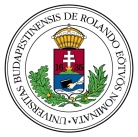 Bölcsészettudományi KarA hallgató tölti kiA hallgató neve:  	Neptun kódja: Bejelentem, hogy  alapszakon		a.)  portfóliós szakdolgozatot        szakirányon/specializáción*		b.)  szakdolgozatot	írok** A megfelelő válasz jelölendő.A szakdolgozat címe magyarul: A szakdolgozat címe idegen nyelven (ha van): A tanszék megnevezése: A hallgató aláírása:………….………………………… s.k. …A témavezető tölti ki(A szakdolgozat készítéséhez kötelező témavezetőt felkérni!)A témavezető neve, beosztása / titulusa: A tanszék megnevezése: A témavezető aláírása:………….………………………… s.k. …A tanszékvezető/intézetigazgató tölti kiA szakdolgozat címét/portfóliós szakdolgozat** készítését a fent megjelölt alapszak zárásához elfogadom.ELTE-n kívüli témavezető esetén: felkérésével egyetértek.A záróvizsga témaköre: …………………………………………………………………………………….....(Csak abban az esetben kell kitölteni, ha a tanszék a témakört előre meg kívánja határozni.)A tanszékvezető/intézetigazgató aláírása:………….………………………… s.k. …** A portfóliót alkotó dolgozatok témavezetőit a szakirány oktatói közül kell választani.A Tanulmányi Hivatal záradékaLegkorábban ………………. év    tavaszi / őszi    félév vizsgaidőszakában záróvizsgázhat.A címbejelentés beérkezett:…………………………………....Átvette:………….………………………………s.k.SZAKDOLGOZATI CÍMBEJELENTŐ LAP(alapképzésben résztvevőknek)